Extension Questions. Wednesday 10th February – Interpreting Pictograms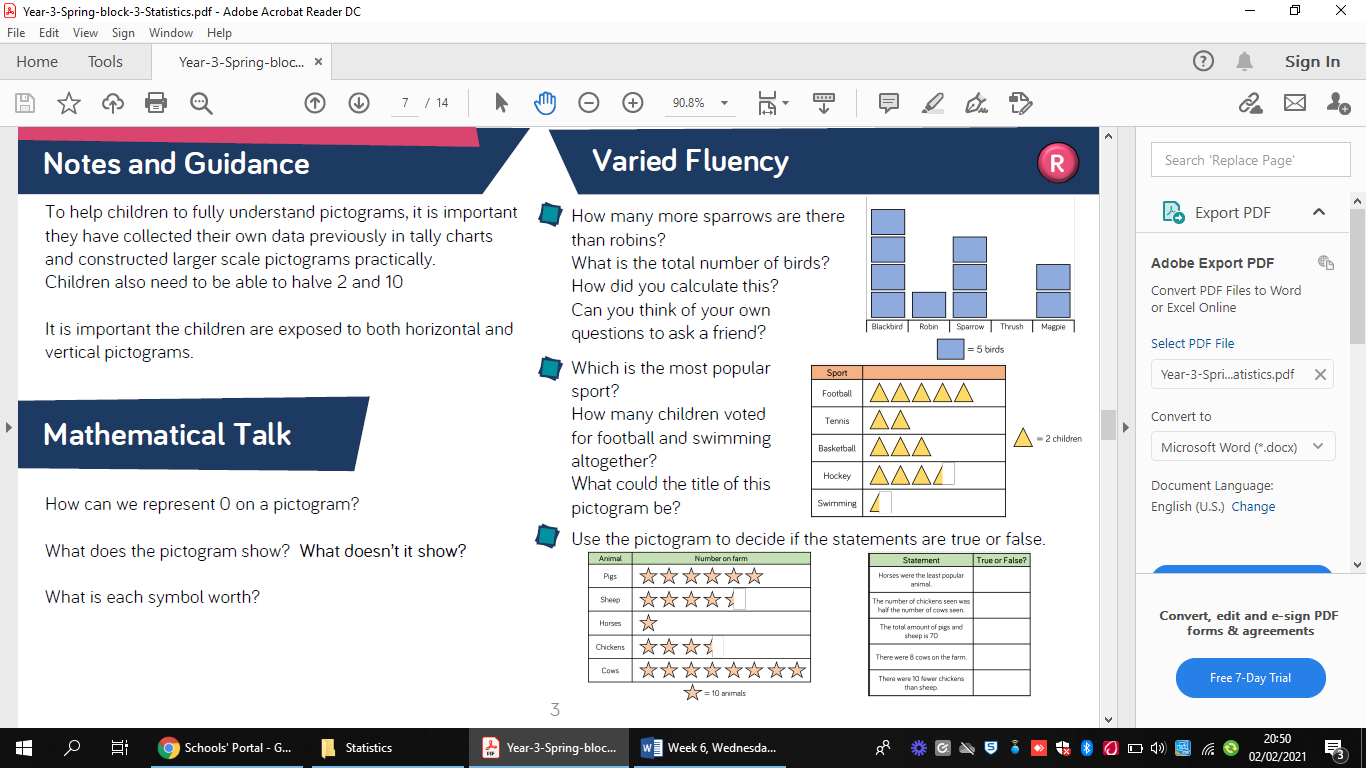 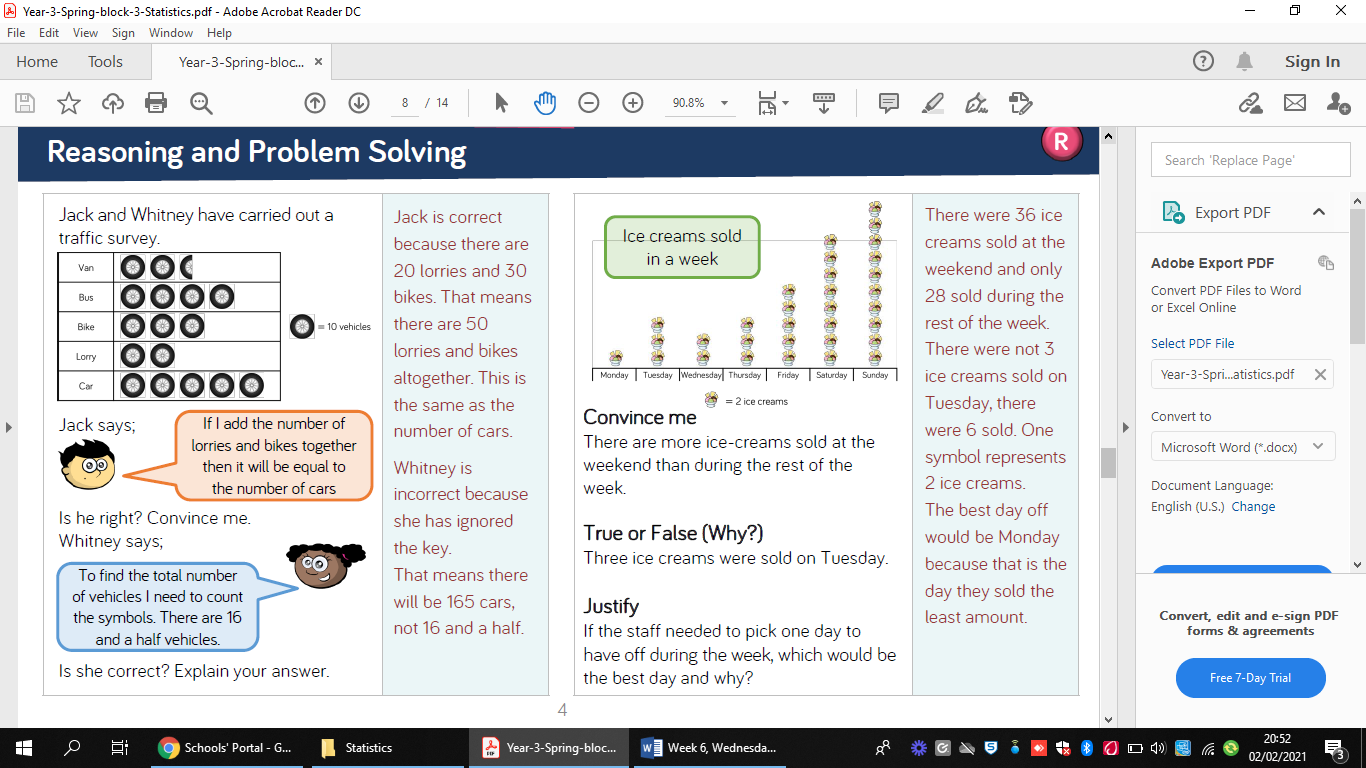 